STRUTTURA DIDATTICA SPECIALE DI LINGUE E LETTERATURE STRANIERE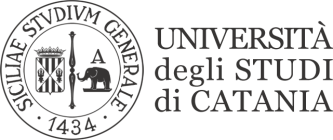                                                               RAGUSALINGUA E TRADUZIONE FRANCESE IIPaola LABADESSAII SESSIONEPROVA SCRITTA
 12 GIUGNO 201917 Giugno 2019MATRICOLAGR 
CE  
COTRAD 
it-frTRAD 
fr-itProve
 da ripetere091000381Ins.Ins. 
 Ins. 
 //GR + CE + COY62000848  //Ins.2225------Y62000712Ins.20,5Ins.2621GR + COY62000759  /2624,5//------Y62000860  //Ins.2524------Y6200092318,5Ins. 
 Ins.2024CE + COY62000758//Ins.//------Y62000905Ins.  Ins.  Ins.Ins.Ins tutteY62000782Ins.  Ins.Ins.1818GR + CE + COY62000938//Ins.26,528------Y62000895Ins.  25Ins.22,525  GR + COY6200090722/Ins.2426------Y62000869  /26.5262827------Y62000364Ins.  Ins.Ins.1924GR + CE + COY62000541  //Ins.26,525------Y62000251Ins.  ////------Y62000747  //Ins.2524------Y62000775  //Ins.//------Y62000819  20Ins.  Ins.2224CE + COY62000807  /26Ins.2727------Y62000798  //Ins.2427------O91000255Ins.
 /Ins.//GR + COY62000842  Ins.  Ins  Ins.1818GR + CE + COY62000786  //243027------Y62000761  //21//------Y62000934  /26Ins.//------Y6200914Ins.  Ins. 
 Ins.2322GR + CE + COY62000442Ins.  18Ins./20GR + COY6200071618/Ins.21,518------Y62000812  //192624------Y62000886  Ins.  Ins.  Ins.2325GR+ CE + COY62000776  /30193022------Y6200079622/Ins.23,522------Y62000714  //Ins.2324------Y620007742118,5Ins.2325------Y62000548  //Ins.2224------Y62000925  Ins.18Ins.2321GR + COY62000778  //Ins.//------Y62000874  Ins.  Ins.Ins.2019GR + CE + COY62000826  20Ins.Ins.2225CR + COY6200069626,5Ins.Y6200087221/24,526,527------Y6200093222,25Ins.  Ins.19,521CE + COY62000831  //Ins.26,527------Y62000611Ins.  Y62000703  //Ins.////------Y62000916    //Ins.////------Y62000719Ins.  Ins.
 Ins.1819GR + CE + CO09100092//Ins.2726------Y62000702  Ins.  Ins.
 242127GR + CEY62000102  18Ins.Ins.
 18CO + TRAD it-fr
CE (da sostenere)Y62000893  //Ins.//------Y62000855  //Ins.//------Y62000804  //26//------Y62000813  /Ins.
 202420------Y62000924  /20Ins.2524------Y62000904    //Ins.22,525------Y62000799  //Ins.23,522------